Студия Звукорежиссуры
Звукорежиссера - одна из самых востребованных на сегодняшний день индустрий. 

В студии ребят научат:  пользоваться студийным и концертным оборудованием;работать с цифровой звуковой рабочей станцией Ableton;понимать природу звука, синтезировать звук и делать семплы;записывать звук, вокал и музыкальные инструменты;монтировать;сводить миксы и проводить премастеринг;создавать звуковое сопровождение к видеоряду и т.д.
Область применения знаний и навыков огромна:  на концертных и съёмочных площадках, театральных постановках, оффлайн-мероприятиях (конференции, форумы, презентации, торжества и т.д.) и онлайн-трансляциях (радио, ТВ и т.д.).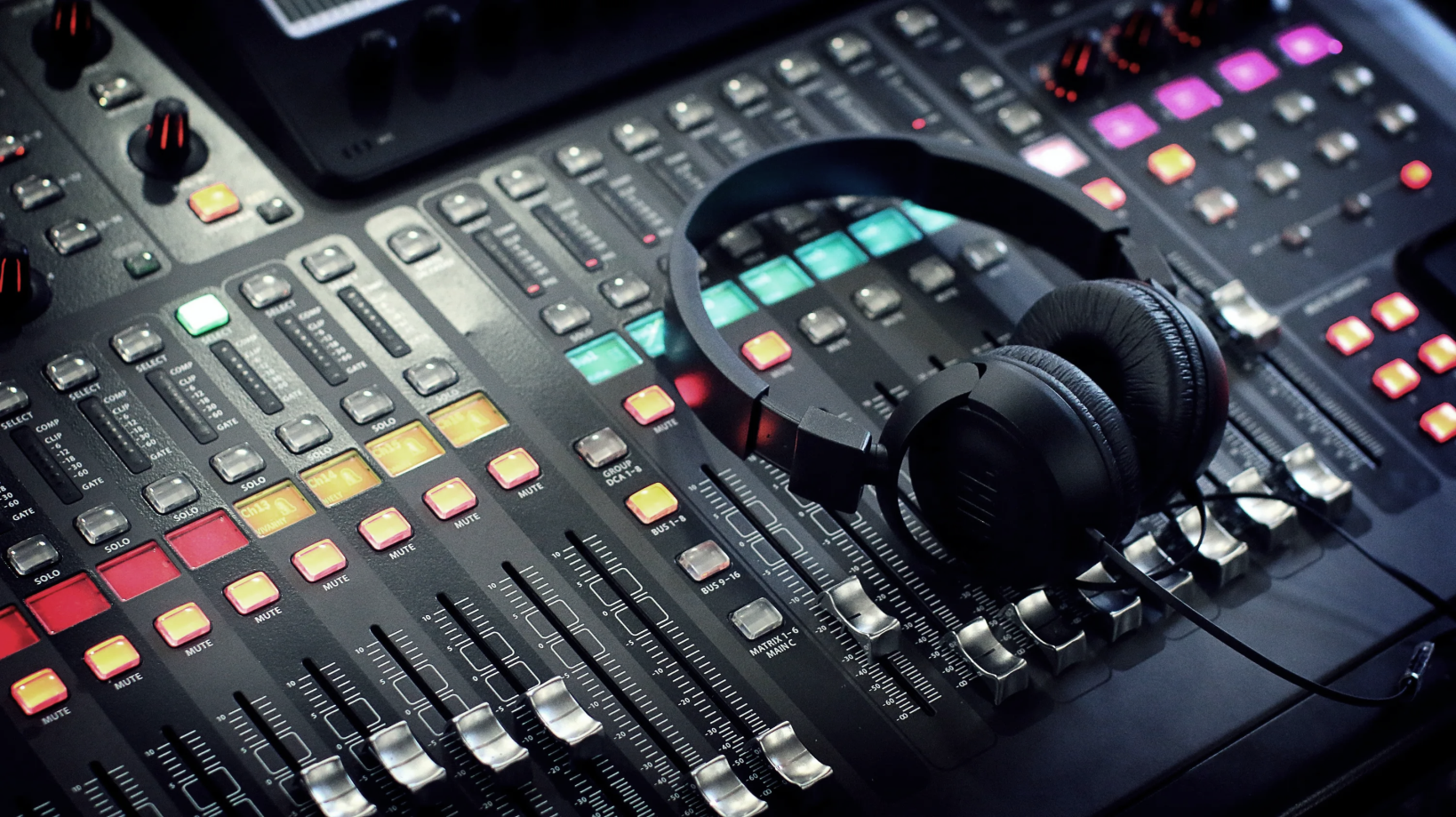 